Cashless Debit Card East Kimberley Community PanelA Community Panel has been created that can review how much of your welfare payments are put onto the cashless debit card.Just follow these steps:Get a Community Panel application form from your Local Partner or on the Department of Social Services website
Complete the form by providing your contact information, answer all questions and provide reasons why you need access to more cash
Submit your completed application form to a Local Partner or email: ek.communitypanel@dss.gov.au Your application will be reviewed by the Community Panel, and you will be contacted via letter to let you know the decision.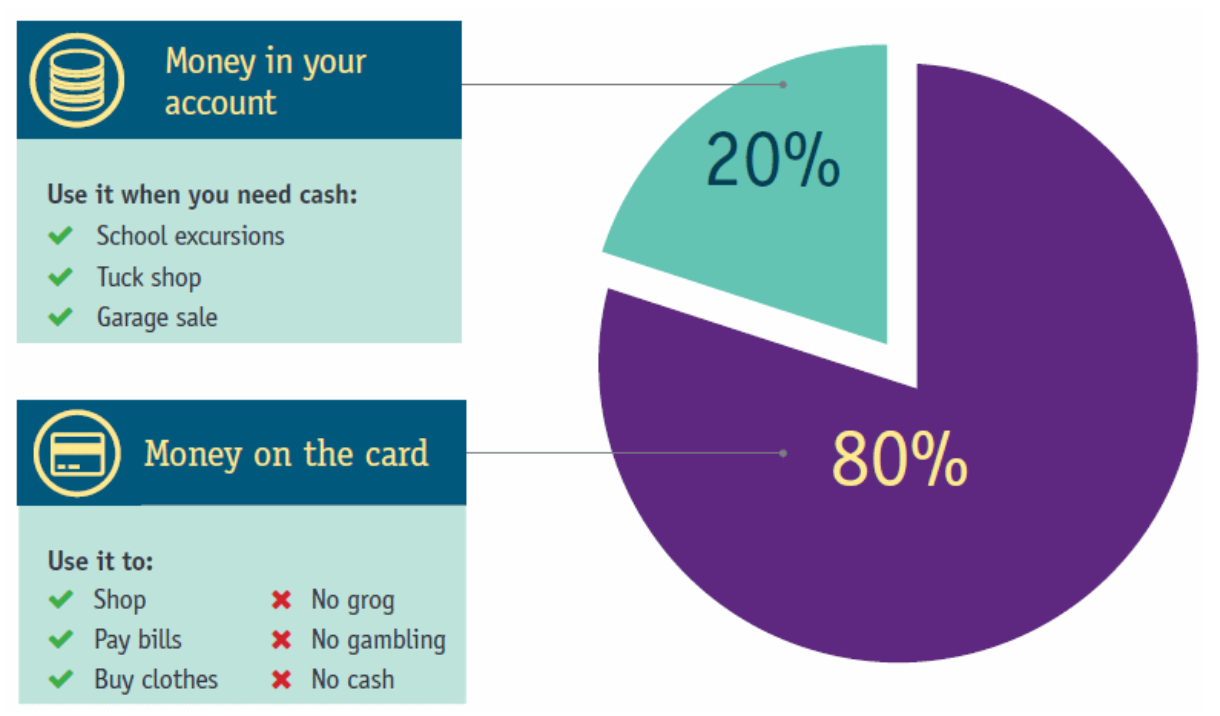 